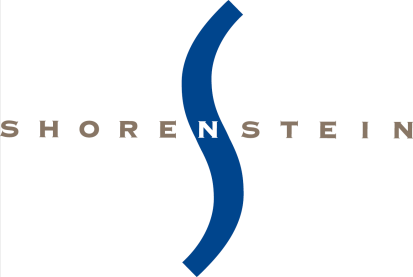 Tenant Move-In Form
Please complete this form 2-3 week prior to the move in date.			Tenant Company General Information:	
Tenant Company General Information:	
Tenant Company General Information:	
Company Name:Floor:Suite:Main Number:Main Email Address:Move-In/Mover Information:Date and time of Move:Moving Company Information:Contact Name oversee the move in:Contact Number overseeing the move in:Keys:Please indicate the number of keys you will require. All keys requested after move in date will be subject to a $5.00 per key charge.
Keys:Please indicate the number of keys you will require. All keys requested after move in date will be subject to a $5.00 per key charge.
Keys:Please indicate the number of keys you will require. All keys requested after move in date will be subject to a $5.00 per key charge.
Suite KeysPrivate Office Keys (if Applicable)Mailbox Keys:Restroom Keys:Signage Information
Please submit all requests for non-building standard signage in writing to the Property Management Office for approval. Please enter information below exactly how you would like the name to appear on signage.Signage Information
Please submit all requests for non-building standard signage in writing to the Property Management Office for approval. Please enter information below exactly how you would like the name to appear on signage.Signage Information
Please submit all requests for non-building standard signage in writing to the Property Management Office for approval. Please enter information below exactly how you would like the name to appear on signage.Main Lobby Directory:Elevator Lobby (If Different): Transom Sign (If Different):Russ Building415-421-7424
russbuilding@shorenstein.com